The Licensing (Scotland) Act 2005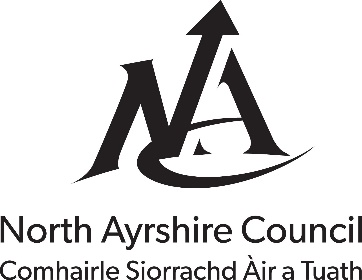 Application for Planning Certificate under Section 50Office use onlyReference number: 
Amount received: 
Payment type: 
Date received: Name and Address of Applicant and Agent (if appropriate):

Daytime Telephone Number: 
Email Address: Address of Premises: Existing or approved use of premises for which a Licence is sought, for example Public House, Restaurant, etc.: Provide the following information:
(i) Date and reference of Planning Permission: 
or Date and reference of Certificate of Lawful Use or Development: 
(ii) Plans of Premises including Location Plan: I/We hereby certify that the plans accompanying this application are an exact copy of the plans I/we intend to lodge with North Ayrshire Licensing Board.Signature of Applicant/Agent: Date: Address to which application should be submitted together with 1 set of plans, a copy of the draft operating plan (if available) and a fee of £137.81:North Ayrshire CouncilBuilding StandardsCunninghame HouseIrvineKA12 8EE
Email: economicgrowthsupport@north-ayrshire.gov.ukTelephone: (01294) 324348